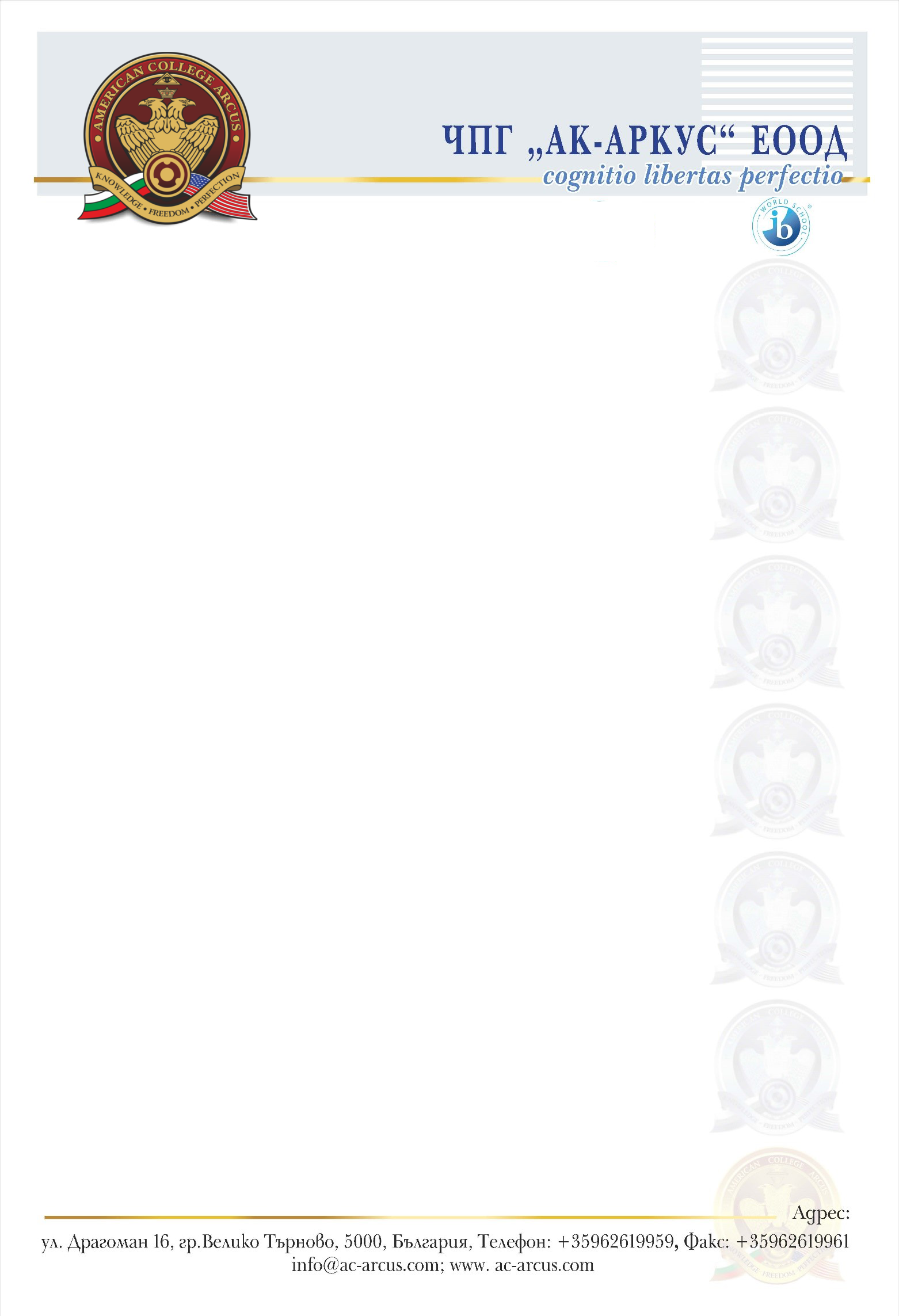 Резултати от приемния изпит след  7- ми клас